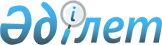 О внесении изменения в решение акима Каратобинского района от 17 марта 2014 года № 4 "Об образовании избирательных участков на территории Каратобинского района"Решение акима Каратобинского района Западно-Казахстанской области от 26 ноября 2018 года № 37. Зарегистрировано Департаментом юстиции Западно-Казахстанской области 28 ноября 2018 года № 5414
      В соответствии с Конституционным законом Республики Казахстан от 28 сентября 1995 года "О выборах в Республике Казахстан", Законом Республики Казахстан от 23 января 2001 года "О местном государственном управлении и самоуправлении в Республике Казахстан" и по согласованию с Каратобинской районной избирательной комиссией, аким района РЕШИЛ:
      1. Внести в решение акима Каратобинского района от 17 марта 2014 года № 4 "Об образовании избирательных участков на территории Каратобинского района" (зарегистрированное в Реестре государственной регистрации нормативных правовых актов за № 3463, опубликованное 18 апреля 2014 года в газете "Қаратөбе өңірі") следующее изменение:
      приложение к указанному решению изложить в новой редакции согласно приложению к настоящему решению.
      2. Оповестить избирателей об изменениях в избирательных участках Каратобинского района через средства массовой информации.
      3. Руководителю аппарата акима Каратобинского района (Н.Тогызбаев) обеспечить государственную регистрацию данного решения в органах юстиции, его официальное опубликование в Эталонном контрольном банке нормативных правовых актов Республики Казахстан.
      4. Контроль за исполнением настоящего решения возложить на руководителя аппарата акима района Н.Тогызбаева.
      5. Настоящее решение вводится в действие со дня первого официального опубликования.
      СОГЛАСОВАНО:
Председатель Каратобинской
районной избирательной комиссии
_____________Ж.Султан
26 ноябрь 2018 г. Избирательные участки на территории Каратобинского района
					© 2012. РГП на ПХВ «Институт законодательства и правовой информации Республики Казахстан» Министерства юстиции Республики Казахстан
				
      Аким района

Ж.Асантаев
Приложение
к решению акима района
от 26 ноября 2018 года
№ 37Приложение
к решению акима района
от 17 марта 2014 года № 4
№
Номера избирательных участков
Границы избирательных участков
Местонахождение
1
№ 267
Село Коржын, село Косбаз, зимовки Битшагыл, Жети-кыз, Колкамыс, Кожанияз, Жумагали, Сарыкумак
Западно-Казахстанская область, Каратобинский район, Аккозинский сельский округ, село Коржын, улица Төлеген Шамғонов, № 12, здание сельского дома культуры
2
№ 270
Село Аккозы, село Бесоба, зимовки Баекес, Нуржаубаз, Хасан агашы, Батпаншар
Западно-Казахстанская область, Каратобинский район, село Бесоба, улица Бесоба, дом № 38, здание коммунального государственного учреждения "Жалгызагашская начальная школа имени А. Адилова" Каратобинского районного отдела образования 
3
№ 271
Село Егиндыколь, зимовки Жигерлен, Калинин, Турганбай, Жамансай, Булаксай
Западно-Казахстанская область, Каратобинский район, Егиндыкольский сельский округ, село Егиндыколь, улица Сейфуллина, дом № 2, здание сельского клуба
4
№ 272
Село Жусандой, зимовки Абуталы, Конырколь, Жабу, Карасу
Западно-Казахстанская область, Каратобинский район, Жусандойский сельский округ, село Жусандой, улица Жамбыла, № 22/1, здание сельского клуба
5
№ 273
Село Ханколь, зимовки Умтыл, Турым
Западно-Казахстанская область, Каратобинский район, село Ханколь, улица Бейбітшілік, дом 1, здание коммунального государственного учреждения "Ханкольская общеобразовательная школа" Каратобинского районного отдела образования, Западно-Казахстанской области
6
№ 274
Село Актай, зимовка Жаксыбай
Западно-Казахстанская область, Каратобинский район, Каракольский сельский округ, село Актай, улица Казахстан, дом № 15, здание сельского клуба
7
№ 275
Село Алаколь, село Косколь, зимовки Сарсенгали, Мусурали
Западно-Казахстанская область, Каратобинский район, село Алаколь, улица Абая, дом № 63, здание коммунального государственного учреждения "Алакульская основная средняя школа" отдела образования Каратобинского района Западно-Казахстанской области
8
№ 277
Село Каратобе, зимовка Токсейт
Западно-Казахстанская область, Каратобинский район, село Каратобе, улица Кумангалиева, дом № 24, здание государственного коммунального казенного предприятия "Спорт клуб "Қаратөбе" Каратобинского районного отдела культуры, развития языков, физической культуры и спорта"
9
№ 278
Село Каратобе, зимовка Уркиш
Западно-Казахстанская область, Каратобинский район, село Каратобе, улица Курмангалиева, дом № 24, здание государственного коммунального казенного предприятия "Спорт клуб "Қаратөбе" Каратобинского районного отдела культуры, развития языков, физической культуры и спорта"

 
10
№ 279
Село Қоскөл, зимовки Курылыс, Боранбай, Камыстыкуль, Арпаш
Западно-Казахстанская область, Каратобинский район, Коскольский сельский округ, село Қоскөл, улица Каржауова, дом № 43, здание сельского клуба
11
№ 280
Село Шалғын, зимовки Шугыла, Ушаудан, Кален, Шамши, Акбаз
Западно-Казахстанская область, Каратобинский район, Коскольский сельский округ, село Шалғын, улица Шалғын, дом № 72, здание сельского клуба
12
№ 281
Село Қарақамыс, зимовки Акбакай, Агалык, Туркебай, Каракудык, Турмаганбет, Нияз, Бернияз, Жолкудык, Ушкемпир, Мәші, Таласкудык, Толғанбай
Западно-Казахстанская область, Каратобинский район, Саралжынский сельский округ, село Қарақамыс, улица Мухита, дом № 87, здание сельского клуба.
13
№ 282
Село Сауле
Западно-Казахстанская область, Каратобинский район, Саралжынский сельский округ, село Сауле, улица Төлеген Иманғазиев, дом № 46, здание сельского клуба
14
№ 283
Село Сулыкөл, село Темирбек, зимовки Дауеш, Сахып
Западно-Казахстанская область, Каратобинский район, Сулыкольский сельский округ, село Сулыкөл, улица Жабаева, строение № 46, здание сельского дома культуры
15
№ 284
Село Ушана, зимовки Шала, Курылыс, Карасай, Кокогиз, Жанбак, Жанабагыт, Шошкалыой
Западно-Казахстанская область, Каратобинский район, село Ушана, здание коммунального государственного учреждения "Средняя общеобразовательная школа имени Б. Аманшина" Каратобинского районного отдела образования Западно-Казахстанской области

 
16
№ 285
Село Толен, зимовки Рахпан, Еркебай
Западно-Казахстанская область, Каратобинский район, Сулыкольский сельский округ, село Толен, улица Толен, строение № 26, здание отделения библиотеки № 11
17
№ 287
Село Шоптыкуль, зимовки Айткали, Бесоба, Алтыбаз, Ески Шоптыкул, Аккул
Западно-Казахстанская область, Каратобинский район, Каратобинский сельский округ, село Шоптыкуль, здание коммунального государственного учреждения "Комплекс Шоптыкульской средней общеобразовательной школы-детсад" Каратобинского районного отдела образования Западно-Казахстанской области
18
№ 288
Село Ушагаш, зимовки Ашыкул, Ортатобе
Западно-Казахстанская область, Каратобинский район, Каратобинский сельский округ, село Ушагаш, улица Ушагаш, дом № 106, здание коммунального государственного учреждения "Ушагашская основная средняя школа" отдела образования Каратобинского района Западно-Казахстанской области
19
№ 289
Село Соналы, зимовки Акайдар, Колкудык
Западно-Казахстанская область, Каратобинский район, Каратобинский сельский округ, село Соналы, улица Соналы, строение № 8, здание сельского дома культуры